PLUNGĖS RAJONO SAVIVALDYBĖS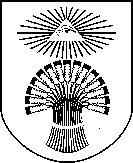 TARYBASPRENDIMASDĖL PLUNGĖS RAJONO SAVIVALDYBĖS TARYBOS 2021 M. SPALIO 28 D. SPRENDIMO NR. T1-259 „DĖL MOKESČIO UŽ VAIKŲ IŠLAIKYMĄ PLUNGĖS RAJONO SAVIVALDYBĖS ŠVIETIMO ĮSTAIGOSE, ĮGYVENDINANČIOSE IKIMOKYKLINIO IR PRIEŠMOKYKLINIO UGDYMO PROGRAMAS, TVARKOS APRAŠO PATVIRTINIMO“ PAKEITIMO 2022 m. balandžio 28 d. Nr. T1-90PlungėPlungės rajono savivaldybės taryba n u s p r e n d ž i a:1. Pakeisti Mokesčio už vaikų išlaikymą Plungės rajono savivaldybės švietimo įstaigose, įgyvendinančiose ikimokyklinio ir priešmokyklinio ugdymo programas, tvarkos aprašo (toliau – Aprašas), patvirtinto Plungės rajono savivaldybės tarybos 2021 m. spalio 28 d. sprendimu Nr. T1-259 „Dėl Mokesčio už vaikų išlaikymą Plungės rajono savivaldybės švietimo įstaigose, įgyvendinančiose ikimokyklinio ir priešmokyklinio ugdymo programas, tvarkos aprašo patvirtinimo“, 3.1. papunktį ir išdėstyti jį taip:„3.1. Mokestis už maitinimą – 100 procentų vaikų dienos maitinimo normos už kiekvieną vaiko lankytą ir nepateisintai nelankytą dieną:3.1.1. lopšelio grupės vaikams: pusryčiai – 0,68 Eur, pietūs – 1,22 Eur, vakarienė – 0,80 Eur;3.1.2. besimokantiems pagal ikimokyklinio ugdymo programą vaikams: pusryčiai – 0,74 Eur, pietūs – 1,36 Eur, vakarienė – 0,90 Eur; 3.1.3. besimokantiems pagal priešmokyklinio ugdymo programą vaikams: pusryčiai – 0,74 Eur, vakarienė – 0,90 Eur. Mokestis už pietus vaikams, besimokantiems pagal priešmokyklinio ugdymo programą, kompensuojamas Lietuvos Respublikos socialinės apsaugos ir darbo ministerijos nustatyta tvarka nuo mokslo metų pradžios iki mokslo metų ugdymo proceso pabaigos;3.1.4. savaitinėje lopšelio-darželio „Pasaka“ specialiojo ugdymo grupėje: naktipiečiai – 0,50 Eur“.2. Papildyti Aprašą 5.3. papunkčiu: „Vaikas auga nuo karo veiksmų į Lietuvą atvykusių karo pabėgėlių šeimoje, pateikus Migracijos departamento išduotą registracijos dokumentą (6 mėnesius nuo registracijos dokumento datos).“3. Pripažinti netekusiais galios Plungės rajono savivaldybės tarybos sprendimus:3.1. 2007 m. spalio 25 d. Nr. T1-11-257 „Dėl Užmokesčio už vaikų išlaikymą Plungės rajono ikimokyklinio ugdymo įstaigose nustatymo tvarkos patvirtinimo“;3.2. 2008 m. sausio 31 d. Nr. T1-7 „Dėl Plungės rajono savivaldybės tarybos 2007 m. spalio 25 d. sprendimo Nr. T1-11-257 „Dėl Užmokesčio už vaikų išlaikymą Plungės rajono ikimokyklinio ugdymo įstaigose nustatymo tvarkos patvirtinimo“ pakeitimo“ ir jį keitusį sprendimą; 3.3. 2009 m. gruodžio 23 d. Nr. T1-312 „Dėl Mokesčio už vaikų išlaikymą Plungės rajono savivaldybės švietimo įstaigose, įgyvendinančiose ikimokyklinio ir priešmokyklinio ugdymo programas, tvarkos aprašo patvirtinimo“;3.4. 2021 m. sausio 28 d. Nr. T1-8 „Dėl vaiko maitinimo kainos Plungės rajono savivaldybės ikimokyklinį ir (ar) priešmokyklinį ugdymą vykdančiose įstaigose nustatymo“. 4. Nustatyti, kad sprendimas įsigalioja 2022 metų gegužės 1 dieną.Savivaldybės meras 	Audrius Klišonis